Data: Docente Titular: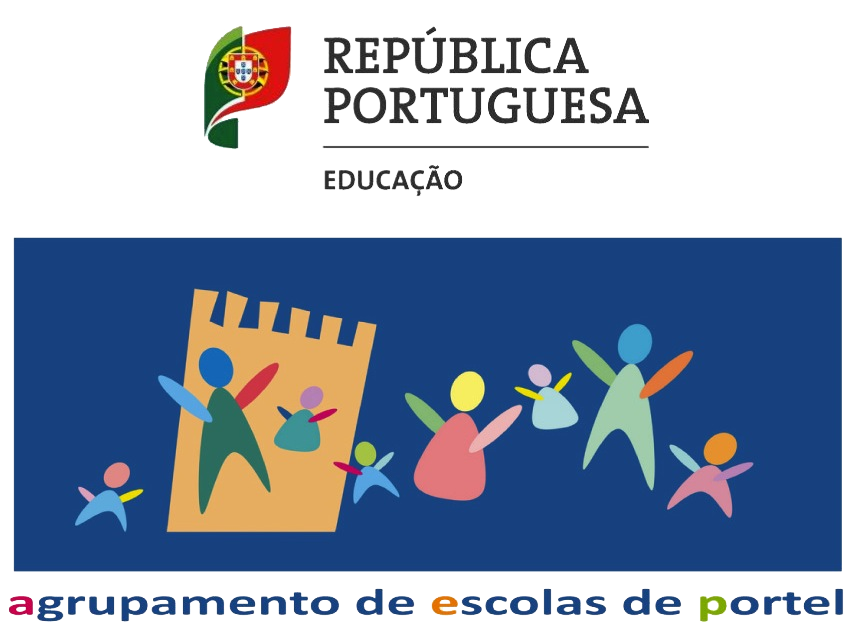 Relatório – Matematic@rAno:		Turma:2021 / 2022.º PeríodoAnexo: AlunosAlunosClassificaçõesClassificaçõesClassificaçõesN.ºNome1.º P2.º P3.º P12345678910111213141516171819202122232425RESULTADOSRESULTADOSRESULTADOSRESULTADOSRESULTADOSRESULTADOSRESULTADOSRESULTADOSInsucesso%Sucesso%Qualidade do sucesso%InsuficienteInsuficienteSuficienteSuficienteBomBomMuito BomMuito BomInsucesso%Sucesso%Qualidade do sucesso%N.º de alunos%N.º de alunos%N.º de alunos%N.º de alunos%Insucesso%Sucesso%Qualidade do sucesso%1.º P2.º P3.º P1.º Período1.º PeríodoDificuldades diagnosticadasEstratégias de intervenção/superação de dificuldadesObservações:Observações:2.º Período2.º PeríodoDificuldades diagnosticadasEstratégias de intervenção/superação de dificuldadesObservações:Observações:3.º Período3.º PeríodoDificuldades diagnosticadasEstratégias de intervenção/superação de dificuldadesObservações:Observações:Prof. TitularProf. Coadjuvante